MADONAS NOVADA PAŠVALDĪBA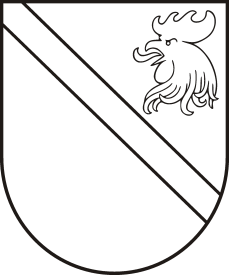 Reģ. Nr. 90000054572Saieta laukums 1, Madona, Madonas novads, LV-4801 t. 64860090, fakss 64860079, e-pasts: dome@madona.lv __________________________________________________________________________Apstiprinātsar Madonas novada domes28.07.2016. lēmumu Nr. 380(protokols Nr.15., 1.p.)Madonas novada pašvaldībasĒtikas kodekssIzdots saskaņā arValsts pārvaldes iekārtas likuma 72.panta pirmās daļas 2.punktu, 73.panta pirmās daļas 4.punktu,likuma „Par Pašvaldībām” 41.panta pirmās daļas 2.punktuI Vispārīgie noteikumiĒtikas kodeksa mērķis ir veicināt likumīgu, godprātīgu un efektīvu Madonas novada pašvaldības (turpmāk – „pašvaldība”) darbu novada iedzīvotāju interesēs, uzlabot pašvaldības darba kultūru un vairot sabiedrības uzticību un cieņu pret pašvaldību.Ētikas kodekss nosaka pašvaldības domes priekšsēdētāja, priekšsēdētāja vietnieka, deputātu (turpmāk – “deputāti”), pašvaldības administrācijas un iestāžu, pagasta pārvalžu un to struktūrvienību darbinieku, kā arī citu subjektu, kas pilda pašvaldības funkcijas, tostarp kapitālsabiedrību, kur pašvaldība ir kapitāla daļu turētāja, vadītāju un darbinieku (turpmāk–„darbinieki”), profesionālās ētikas pamatprincipus un uzvedības standartus, kas jāievēro attieksmē pret darbu, savstarpējā saskarsmē, kā arī attiecībās ar citām institūcijām un sabiedrību.Apstiprināts ētikas kodekss tā aktuālajā redakcijā ir publicēts pašvaldības mājas lapā. Informācija par pašvaldības domes lēmumu, ar ko apstiprināts ētikas kodekss tā aktuālajā redakcijā, tiek publicēta Madonas reģiona laikrakstā “Stars”.Ētikas kodekss ir pašvaldības darba kārtības sastāvdaļa. Visiem darbiniekiem ir pienākums iepazīties un ievērot ētikas kodeksa noteikumus.Situācijās, kas nav minētas ētikas kodeksā, deputāti un darbinieki rīkojas saskaņā ar sabiedrībā pieņemtajām vispārējām uzvedības normām.II Darbinieku profesionālās ētikas pamatprincipiDarbinieka rīcība saskan ar vispārējām ētikas vērtībām un principiem, kā arī atbilst normatīvo aktu prasībām.Darbinieks savus pienākumus veic:objektīvi un taisnīgi, ievērojot personu vienlīdzību likuma priekšā, aizstāvot savu viedokli. Veicot savus amata pienākumus un savas kompetences ietvaros pieņemot lēmumus, darbinieks balstās uz pārbaudītu informāciju un objektīviem faktiem, to godīgu interpretāciju un argumentāciju, neizrādot labvēlību vai sniedzot nepamatotas  privilēģijas  kādai  no  personām;godprātīgi, neizmantojot savas amata priekšrocības un varu personīgā labuma gūšanai sev vai citai personai, norobežojoties no  personīgajām  interesēm, atsevišķu  personu un šauru  ekonomisko  grupu  interesēm,  kuras  ir  pretrunā ar vietējās sabiedrības kopīgo labumu;mērķtiecīgi, izmantojot savas zināšanas, iemaņas, prasmes un darba pieredzi, lai sasniegtu pēc iespējas kvalitatīvāku darba rezultātu;profesionāli, neizmantojot līdzekļus, kas varētu diskreditēt viņa profesiju vai pašvaldību, nepārvērtējot savas darbaspējas, kvalifikācijas līmeni vai iegūto pieredzi, nenoniecinot citu darbinieku darbu;ar atbildības sajūtu par savu darbību pašvaldībā un pret pašvaldības iedzīvotājiem un citām personām, kas vēršas pie darbinieka;ievērojot atklātību pret sabiedrību. Darbinieks neatbalsta prettiesisku rīcību, nepieļauj šādas rīcības slēpšanu;izpaužot informāciju, kas viņam kļuvusi zināma, pildot darba vai amata pienākumus, tikai saskaņā ar normatīvo aktu prasībām par tās atklātību vai konfidencialitāti;neiesaistoties darbībās, profesijā vai pasākumā, kas var radīt šaubas par viņa godprātību, objektivitāti un neatkarību, vai negatīvi iespaidot pašvaldības reputāciju;III Darbinieka uzvedības pamatprincipiSaskarsmē ar iedzīvotājiem, valsts un pašvaldību amatpersonām, kolēģiem, kā arī citām personām darbinieks izturas ar cieņu, apzinoties viņu tiesības un pienākumus, respektējot citu uzskatus un intereses. Darbinieks ir laipns, pieklājīgs un iecietīgs, nelieto   aizskarošus, apvainojošus izteicienus, neaizskar personas godu un nepazemo viņu, neizturas ciniski pret viņa vēlmēm un vajadzībām, uzskatiem un pārliecību.Sadarbojoties ar kolēģiem, darbinieks izvairās no augstprātīgas un autoritāras rīcības, uzklausa citu viedokli, izvērtē iespējas to izmantot sabiedrības interesēs, ievēro demokrātijas normas un koleģialitātes principus, sniedzot un saņemot no kolēģiem nepieciešamo palīdzību profesionālo pienākumu izpildē un ļaunprātīgi neizmantojot kolēģu uzticēšanos.Darbinieks nelieto tādus  izteikumus  un neatbalsta tādu rīcību, ko var uztvert kā aicinājumu uz pretlikumīgu rīcību.Ar profesionālo darbību saistītos publiskos izteikumos darbinieks pauž pašvaldības viedokli, kas ir saskaņots atbilstoši iekšējai kārtībai, kā arī lojāli izsakās par pašvaldību un novada iedzīvotājiem.Pildīt amata pienākumus darbinieks ierodas darba videi piemērotā apģērbā un pienācīgā izskatā.Ārpus darba laika darbinieks izvēlas tādu uzvedības stilu, kas sabiedrībā nerada šaubas par viņa spējām godprātīgi veikt savus amata pienākumus.IV Deputātu politiskās ētikas pamatprincipiPildot savus amata pienākumus, deputāts ievēro ētikas kodeksa II un III sadaļā noteiktos profesionālās ētikas un uzvedības pamatprincipus, izņemot III sadaļas 9. punktā noteiktos, kā arī papildus deputāts:Ir morāli atbildīgs par savu rīcību. Tas nevar aizbildināties ar valdības pārstāvju, partiju vai citu personu spiedienu, lai attaisnotu balsojumu pret savu sirdsapziņu;publiskos izteikumos izvairās no rīcības, kas var būt aizskaroša, kā arī nelieto apvainojošus vai ar deputāta statusu nesavienojamus izteicienus;sava viedokļa paušanā neizmanto sagrozītu informāciju un/vai tikai daļēji atklājot deputātam zināmos faktus;neizmanto savu stāvokli,  lai  prettiesiski  ietekmētu  valsts  un pašvaldības institūciju lēmumus;godprātīgi un pārdomāti izmanto savas tiesības pieprasīt paskaidrojumus un dokumentus, kā arī sniegt priekšlikumus administrācijai un iestādēm, pagastu pārvaldēm un to struktūrvienībām, kā arī citiem subjektiem, kas pilda pašvaldības funkcijas, nepieļaujot administratīvo resursu nelietderīgu izmantošanu un nepamatotu minēto subjektu traucēšanu, to reputācijas graušanu, kā arī minēto tiesību izlietošanu personīgās interesēs;tam piešķirto mantu un līdzekļus lieto atbildīgi un racionāli;ir atsaucīgs saskarsmē ar sabiedrību un plašsaziņas līdzekļu pārstāvjiem un neizvairās sniegt atbildes uz jautājumiem, izņemot jautājumus, kas skar konfidenciālu informāciju vai deputāta privāto dzīvi.V Interešu konflikta novēršanaDarbinieks un deputāts neizmanto amata stāvokli un pašvaldības resursus politisko vai privāto interešu risināšanai, personiska labuma vai citu personu savtīgu labumu gūšanai.Darbinieks un deputāts atsakās no tādu pienākumu veikšanas un lēmumu pieņemšanas, kas saistīti ar savām, savas ģimenes un citu radinieku, darījumu vai politisko partneru  personiskajām vai mantiskajām interesēm.Par situāciju, kurā darbiniekam un deputātam, pildot amata pienākumus, jāpieņem lēmums  vai jāveic citas ar ieņemamo amatu saistītas darbības, kas var ietekmēt darbinieka vai deputāta, tā radinieku, politisko vai darījumu partneru personiskās vai mantiskās intereses, darbinieks un deputāts informē kompetences ietvaros augstākstāvošu  amatpersonu vai tiešo vadītāju vai patstāvīgi pieņem atbilstošu lēmumu, tostarp sevi atstatīt no turpmākas dalības lēmuma pieņemšanā, lai novērstu šādu situāciju.Darbinieks un deputāts nepieņem jebkādas tiešas vai netiešas dāvanas, izklaides piedāvājumus, labvēlības vai pateicības izpausmes, kas pielīdzināmas dāvanai, kā arī citus labumus, ja tās saistītas ar darba pienākumu pildīšanu. Sadarbības partneru un citu personu dāvinājumi, kas darbiniekam vai deputātam pasniegti oficiālo vai darba vizīšu laikā, valsts svētkos, atceres vai atzīmējamās dienās kā pašvaldības pārstāvim ir pašvaldības īpašums (ja tiem nav suvenīra raksturs).VI Ētikas pamatprincipi komunikācijā ar lobētājiemLobētājs ir fiziskā persona vai privāto tiesību juridiskā persona, kas, savu vai citu privātpersonu interešu vadīta, par atlīdzību vai bez tās veic lobēšanu– apzināti un sistemātiski komunicē ar publiskās varas subjektiem nolūkā ietekmēt lēmumu pieņemšanas procesu noteiktu privātpersonu interešu īstenošanai.Darbiniekam un deputātam ir pienākums:informēt kompetences ietvaros augstākstāvošu amatpersonu vai tiešo vadītāju par lobēšanu, kas attiecas uz jautājumu, par ko darbinieks vai deputāts ir bijis atbildīgs sagatavot vai pieņemt lēmumu, ka arī pēc kompetences ietvaros augstākstāvošas amatpersonas vai tiešā vadītāja pieprasījuma paziņot datus, kas ļauj identificēt lobētāju, darīt zināmu lobētāja priekšlikuma saturu, kā arī sniegt informāciju par to, kā lobēšana veikta;nodrošināt, ka visiem lobētājiem, kas ir ieinteresēti konkrētā jautājuma izlemšanā, ir dotas vienlīdzīgas iespējas tikties ar lēmuma pieņēmējiem un sagatavotājiem un saņemt nepieciešamo informāciju;pieņemot lēmumu, ņemt vērā visas vietējās sabiedrības intereses, ne tikai tās, kuras aizstāv lobētājs.Darbiniekam un deputātam ir aizliegts:neievērojot vienlīdzības principu, kādam no lobētājiem nodrošināt īpašas priekšrocības, ja vien to īpaši neparedz tiesību akts vai līgums, salīdzinot ar citām ieinteresētajām pusēm;lūgt lobētājiem materiāli atbalstīt institūciju, kur darbinieks vai deputāts ir nodarbināts vai ar ko tas ir saistīts, rīkotos pasākumus;par  atlīdzību vai bez tās pārstāvēt indivīdu, komersantu vai organizāciju kā lobētājam valsts vai pašvaldību institūcijā.VII Ētikas kodeksa normu pārkāpumu izskatīšanaPašvaldības dome izveido ētikas komisiju, kuras nolikumu apstiprina pašvaldības domes sēdē.Ētikas  komisija   izskata   sūdzības   un   iesniegumus, kā arī pieņem ieteikuma rakstura lēmumus par darbinieku un deputātu pieļautajiem ētikas kodeksa un sabiedrībā pieņemto uzvedības normu pārkāpumiem.Ētikas komisijas lēmumi var tikt  publicēti  pašvaldības informatīvajā izdevumā „Madonas novada Vēstnesis” un pašvaldības mājas lapā.Domes priekšsēdētāja vietnieks                        				A.Lungevičs